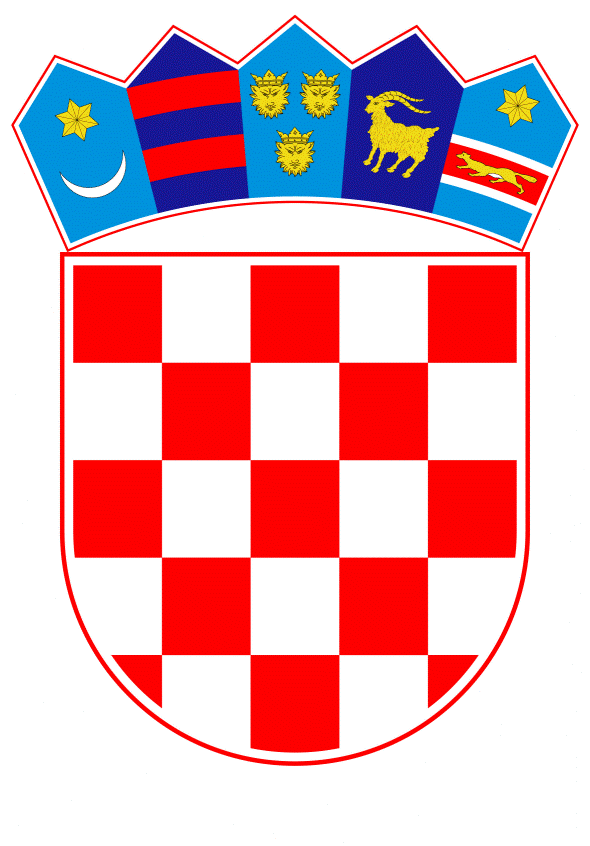 VLADA REPUBLIKE HRVATSKEZagreb, 16. veljače 2023.______________________________________________________________________________________________________________________________________________________________________________________________________________________________PRIJEDLOGNa temelju članka 39. stavka 2. Zakona o poljoprivredi („Narodne novine“, br. 118/18., 42/20., 127/20.- Odluka Ustavnog suda Republike Hrvatske, 52/21. i 152/22.), a u vezi s točkom 1. Zaključka Vlade Republike Hrvatske u vezi s mjerom potpore za kompenzaciju rasta cijena energenata u sektorima prerade poljoprivrednih proizvoda („Narodne novine“, broj 104/22.), Vlada Republike Hrvatske je na sjednici održanoj _________2023. donijelaO D L U K Uo donošenju Izmjena Programa državne potpore za kompenzaciju rasta cijene energenata u sektorima prerade poljoprivrednih proizvoda  I.Donose se Izmjene Programa državne potpore za kompenzaciju rasta cijene energenata u sektorima prerade poljoprivrednih proizvoda, u tekstu koji je Vladi Republike Hrvatske dostavilo Ministarstvo poljoprivrede aktom, KLASA: 011-01/22-01/73, URBROJ: 525-13/862-23-26, od 7. veljače 2023.II.Ukupna vrijednost Izmjena Programa iz točke I. ove Odluke iznosi 26.544.562,00 eura.Sredstva za provedbu Izmjena Programa iz točke I. ove Odluke planirana su kako slijedi:iznos od 19.908.421,00 eura u 2023. godini osiguran je u Državnom proračunu Republike Hrvatske za 2023. godinu i projekcijama za 2024. i 2025. godinu u okviru financijskog plana Ministarstva poljoprivrede preostala sredstva u iznosu od 6.636.141,00 eura planirat će se prilikom izrade državnog proračuna Republike Hrvatske za 2024. godinu u okviru danih limita ukupnih rashoda za razdjel 060 Ministarstvo poljoprivrede.III.Zadužuje se Ministarstvo poljoprivrede da o donošenju ove Odluke izvijesti Agenciju za plaćanja u poljoprivredi, ribarstvu i ruralnom razvoju. IV.Zadužuje se Ministarstvo poljoprivrede da na svojim mrežnim stranicama objavi Izmjene Programa iz točke I. ove Odluke.V.Ova Odluka stupa na snagu danom donošenja. PREDSJEDNIK mr. sc. Andrej PlenkovićOBRAZLOŽENJEProgram državne potpore za kompenzaciju rasta cijene energenata u sektorima prerade poljoprivrednih proizvoda (u daljnjem tekstu: Program) izrađen je na temelju članka 39. Zakona o poljoprivredi („Narodne novine“, br. 118/18., 42/20., 127/20.- Odluka Ustavnog suda Republike Hrvatske, 52/21. i 152/22.), a njime se uređuje dodjela državne potpore na temelju Komunikacije Komisije Privremeni okvir za mjere državne potpore u kriznim situacijama za potporu gospodarstvu nakon ruske agresije na Ukrajinu od 28. listopada 2022. (SL  C 426/1, 9.11.2022.) (u daljnjem tekstu: Privremeni krizni okvir).Cilj Programa je pružiti potporu subjektima koji djeluju u sektoru prerade poljoprivrednih proizvoda kako bi se ublažila iznimno velika povećanja cijena energenata koji sudjeluju s visokim udjelom u troškovima njihovog poslovanja. Potporom se nastoje sanirati pretrpljeni gubici, osigurati likvidnost subjekata koji djeluju u sektoru prerade poljoprivrednih proizvoda i održati proizvodnju.Vlada Republike Hrvatske na sjednici održanoj dana 9. prosinca 2022. godine donijela je Odluku o donošenju Programa KLASA: 022-03/22-04/477, URBROJ: 50302-05/14-22-1. Ministarstvo poljoprivrede dužno je poštovati „klauzulu mirovanja“, stoga nije dodjeljivalo potporu temeljem Programa prije ishođenja odluke Europske komisije. Tijekom procesa odobrenja Programa Europska komisija zatražila je od Ministarstva dodatna obrazloženja i jasnije propisivanje odredbi. Dana 12. siječnja 2023. godine Europska komisija odobrila je Program, te je isti registriran pod oznakom SA.104708. Izmjenama Programa jasnije se propisuje način izračuna troška i razdoblje prihvatljivo za potporu u Mjeri 1, te neprihvatljive količine energenata ukoliko su nabavljene od strane dobavljača koji je dio istog poduzetnika kao i korisnik u Mjeri 2. Predmetni Program će se financirati u okviru sredstava Državnog proračuna, unutar financijskog plana Ministarstva poljoprivrede na aktivnosti T865047 Program potpore za kompenzaciju rasta cijena energenata u sektorima prerade poljoprivrednih proizvoda, u ukupnom iznosu od 26.544.562,00 eura.Nastavno na navedeno Ministarstvo poljoprivrede predlaže Vladi Republike Hrvatske donošenje Odluke o izmjenama i dopunama Programa državne potpore za kompenzaciju rasta cijene energenata u sektorima prerade poljoprivrednih proizvoda.Predlagatelj:Ministarstvo poljoprivredePredmet:Prijedlog odluke o donošenju Izmjena Programa državne potpore za kompenzaciju rasta cijene energenata u sektorima prerade poljoprivrednih proizvoda  